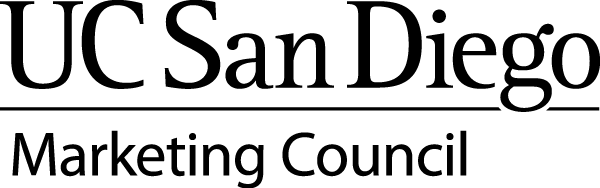 Thank you to all who joined us for our April 2020 open forum to share communication challenges and successes in the midst of the evolving coronavirus situation. Here you will find a compilation of resources that were shared during the video conference. If you have any questions, please reach out to Erika Johnson (erjohnson@ucsd.edu) or Matt Wood (mcwood@ucsd.edu). We hope you will connect with us on our next call.Erika Johnson, ChairHere are some helpful links:UC San Diego Coronavirus main website: https://coronavirus.ucsd.edu/ UC San Diego flyer posting protocols: https://students.ucsd.edu/_files/student-conduct/Summary%20of%20Posting%20Guidelines.pdfUC San Diego virtual zoom backgrounds: https://ucpa.ucsd.edu/brand/downloads/ Home ergonomics: https://blink.ucsd.edu/_files/safety-tab/occupational/Home-Office-Ergonomic-Assessment-Process.pdf
Tips for home office: https://blink.ucsd.edu/_files/safety-tab/occupational/Tips-Sheet-for-Home-Based-Offices.pdfJessica Scherer, Creative Services/PublicationsNew Zoom backgrounds are being added today, so keep an eye out! We will be adding to our collection regularly :)April Green, UC San Diego LibraryWe'll be adding additional Library Zoom backgrounds to our website in the coming days... then sharing it on social media, and potentially e-news as well.Brett Pollak, Campus Web OfficeITS is putting on another Remote Working Webinar on Friday. You can register here: https://ucsd.zoom.us/webinar/register/WN_JVLM3mRVTWSsx8C9c3WOkgJessica Roswell, AthleticsAthletics virtual backgrounds and wallpapers: https://ucsdtritons.com/sports/2020/3/30/virtual-backgrounds-and-wallpaper.aspxAmy Clay, Career ConnectionThe Events Council had a webinar with fabulous tips for virtual events, and the recording in on their Blink page: https://blink.ucsd.edu/sponsor/events-council/index.htmlLawana Richmond, Parking/TransporationPlease make sure your on campus students know we are still offering limited shuttle service to support access to the grocery store and other essential services.Shannon Prior, ITSZoom tutorials are available here: https://support.zoom.us/hc/en-us/categories/200108436Stuart Volkow, Center for Astrophysics & Space SciencesThis is a 3D collab platform I’m working with. LMK if you interested in trying it after seeing this demo video: https://vimeo.com/showcase/5856119Password: Tsunami2020Can anyone help me promote our UC San Diego Podcast/YT Channel INTO THE IMPOSSIBLE https://www.youtube.com/channel/UCigIJEygfuAhNEc9kavK2QAKaren Fisher, ITSEmail servicedesk@ucsd.edu to get help authenticating your MailChimp or other mass emailsPatricia Maas, ITSSome ITS Info on email fraud issues re: newsletters: https://blink.ucsd.edu/technology/email/email-fraud-defense.htmlZoom meeting safeguards: https://blink.ucsd.edu/technology/file-sharing/zoom/safeguards.htmlBrianna Lehane, Graduate DivisionVirtual game night tips: https://blog.usejournal.com/how-to-host-the-perfect-virtual-remote-game-night-33fce534bea9?gi=322f99e0c9e1